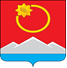 АДМИНИСТРАЦИЯ ТЕНЬКИНСКОГО МУНИЦИПАЛЬНОГО ОКРУГАМАГАДАНСКОЙ ОБЛАСТИП О С Т А Н О В Л Е Н И Е        29.11.2023 № 734-па                 п. Усть-ОмчугО проведении муниципального конкурса на лучшее новогоднее оформление территории муниципального образования «Тенькинский муниципальный округ Магаданской области»В соответствии с Указом губернатора Магаданской области от 14 ноября 2019 года № 217-у «О проведении ежегодного областного конкурса на лучшее новогоднее оформление территории муниципальных образований Магаданской области», администрация Тенькинского муниципального округа Магаданской области п о с т а н о в л я е т:1. Провести муниципальный конкурс на лучшее новогоднее оформление территории муниципального образования «Тенькинский муниципальный округ Магаданской области» (далее – Конкурс) в срок с 25 ноября по 25 декабря 2023 года.2. Утвердить:2.1. Положение о проведении Конкурса (Приложение № 1).2.2. Состав конкурсной комиссии по подведению итогов Конкурса (Приложение № 2).3. Финансирование Конкурса обеспечить за счет средств муниципальной программы «Развитие культуры в муниципальном образовании «Тенькинский муниципальный округ Магаданской области, утвержденной постановлением администрации Тенькинского городского округа Магаданской области от 06.12.2021 № 350-па.4. Контроль исполнения настоящего постановления возложить на руководителя управления культуры, спорта, туризма, молодежной политики и печати администрации Тенькинского муниципального округа.5. Настоящее постановление подлежит официальному опубликованию (обнародованию).Глава Тенькинского муниципального округа	                         Д. А. РевутскийПоложение
о проведении муниципального конкурса на лучшее новогоднее оформление территории муниципального образования «Тенькинский муниципальный округ Магаданской области»1. Общие положения1.1. Настоящее Положение о ежегодном муниципальном конкурсе на лучшее новогоднее оформление зданий учреждений и организаций, расположенных на территории Тенькинского муниципального округа Магаданской области (далее - Положение) определяет порядок и условия организации и проведения ежегодного муниципального конкурса на лучшее новогоднее оформление учреждений, предприятий и организаций Тенькинского муниципального округа Магаданской области (далее - Конкурс).1.2. Организатором Конкурса является управление культуры, спорта, туризма, молодежной политики и печати администрации Тенькинского муниципального округа Магаданской области (далее - организатор Конкурса). Для проведения Конкурса и оценки заявленных участников формируется конкурсная комиссия.2. Порядок, условия и сроки проведения конкурса2.1. В Конкурсе могут принимать участие коллективы юридических лиц, индивидуальных предпринимателей, а также физические лица. Объектами конкурса могут быть здания, строения, сооружения, а также прилегающие к ним территории, расположенные на территории Тенькинского муниципального округа Магаданской области. 2.2. На Конкурс представляются следующие документы и материалы:- заявка на участие в Конкурсе по форме, согласно Приложению к настоящему Положению, до 10 декабря 2023г.;- готовая презентация представленных на Конкурс объектов с выполненным праздничным оформлением в электронном виде в формате MicrosoftPowerPaint 2007-2010.2.3. Конкурсные материалы представляются организатору Конкурса в срок до 20 декабря 2023г. по адресу: п. Усть-Омчуг, ул. Победы 21, каб. № 13 (здание МБУК «ЦД и НТ») или на адрес электронной почты - mczks.otd@yandex.ru3. Порядок подведения итогов конкурса3.1. Подведение итогов Конкурса осуществляется конкурсной комиссией в срок до 25 декабря 2023 года.3.2. Конкурсная комиссия рассматривает документы и материалы, представленные на Конкурс, и оценивает их по установленным настоящим Положением критериям.3.3. Победители Конкурса определяются конкурсной комиссией по наибольшей сумме набранных баллов. Определение победителей Конкурса проводится по трем призовым местам.В случае равенства суммы набранных баллов конкурсная комиссия принимает решение о присуждении одного призового места нескольким победителям. Документы и материалы, направленные для рассмотрения Конкурсной комиссией, могут быть использованы для участия в областном конкурсе на лучшее новогоднее оформление территорий муниципальных образований Магаданской области.3.4. Заседание конкурсной комиссии считается правомочным, если на нем присутствует более половины членов конкурсной комиссии.3.5. Решение принимается открытым голосованием простым большинством голосов и оформляется протоколом. При равенстве голосов голос председательствующего на заседании конкурсной комиссии является решающим.4. Критерии оценки конкурсных материалов5. Награждение победителей конкурса5.1. Победители Конкурса награждаются грамотами и денежными сертификатами за 1, 2, 3 место, участники Конкурса награждаются грамотами.Заявка
на участие в конкурсе на лучшее новогоднее оформление территории муниципального образования «Тенькинский муниципальный округ Магаданской области»
«_____ » _________ 2023 г.____________________________________________________________________________________________________________________________________(наименование организации, Ф.И.О. руководителя, директора)Почтовый адрес: __________________________________________________________________Контактные телефоны: __________________________________________________________________Электронная почта: __________________________________________________________________   Заявляет о своем намерении принять участие в ежегодном муниципальном конкурсе на лучшее новогоднее оформление.   С порядком и условиями проведения конкурса ознакомлен и согласен.Заявитель _________________________________________________________                                                  (подпись)                                     (Ф.И.О)_____________________Состав
конкурсной комиссии по подведению итогов на лучшее новогоднее оформление территории муниципального образования «Тенькинский муниципальный округ Магаданской области»______________________Приложение№ 1к постановлению администрацииТенькинского муниципального округа Магаданской областиот 29.11.2023 № 734-паN
п/пНаименование показателейМаксимальноеколичествобаллов1231.Праздничное оформление фасада201.- оригинальное оформление входных зон, окон, фасадов в соответствии с тематикой: использование аппликаций,постеров, декоративных объёмных фигур, флористических композиций и пр.51.- световое оформление (подсветка здания, использование световой рекламы, гирлянд, светодиодных конструкций,световых объемных фигур)51.- оригинальность технических решений (креативность идеи, современные материалы и техники использования, нестандартный подход к её реализации)51.- качество исполнения (композиционное решение, чистота исполнения, чувство стиля)52.Оформление прилегающей территории152.- световое оформление деревьев (использование светодиодных гирлянд, сеток, фигурок из дюролайта и другое)52.- наличие и убранство новогодней елки52.- наличие снежных (и) или ледовых скульптур5Приложение к Положению о проведении муниципального конкурса на лучшее новогоднее оформление территории муниципального образования «Тенькинский муниципальный округ Магаданской области»Приложение № 2к постановлению администрацииТенькинского муниципального округа Магаданской областиот 29.11.2023 № 734-паАлдошина Валентина Дмитриевна- председатель Собрания представителей Тенькинского муниципального округа, председатель комиссии;ШевченкоИрина Кировна- руководитель управления культуры, спорта, туризма, молодежной политики и печати администрации Тенькинского муниципального округа, заместитель председателя комиссии;ПодобедоваАнна Ивановна- специалист по культурно-досуговой деятельности управления культуры, спорта, туризма, молодежной политики и печати администрации Тенькинского муниципального округа, секретарь комиссии.Члены комиссии:Члены комиссии:Закутний Олег Леонидович- депутат Собрания представителей Тенькинского муниципального округа(по согласованию);Бобров Александр Владимирович- руководитель управления ЖКХ, дорожной деятельности и благоустройства администрации Тенькинского муниципального округа;Панов Андрей Сергеевич- заместитель руководителя, начальник отдела ЖКХ и благоустройства управления ЖКХ, дорожной деятельности и благоустройства администрации Тенькинского муниципального округа;ВолконидинаСветлана Владимировна- начальник отдела кадров и муниципальной службы управления по правовому, организационному и информационному обеспечению администрации Тенькинского муниципального округа.